Утверждаю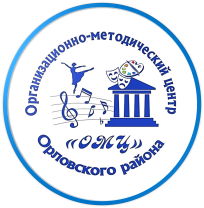 Директор МБМУК «ОМЦ Орловского района» ___________________  Л.В. СлавнаяПОЛОЖЕНИЕ О ПРОВЕДЕНИИ XXVIX РАЙОННОГО КОНКУРСА ПРОФЕССИОНАЛЬНОГО МАСТЕРСТВА СРЕДИ РАБОТНИКОВ КУЛЬТУРЫ ОРЛОВСКОГО РАЙОНА «КУЛЬТУРА В ЛИЦАХ»Общие положения1.1.Настоящее Положение определяет  условия и порядок проведения XXVIX районного конкурса профессионального мастерства среди работников культуры Орловского района «Культура в лицах» (далее - «Конкурс»).       2. Цели и задачи конкурса2.1.  Конкурс проводится с целью выявления и поддержки инициативных и перспективных специалистов  учреждений культуры Орловского района, а также приобретения, приумножения профессиональных знаний,  распространения инновационных технологий в сфере культуры, взаимообмена опытом между работниками учреждений культуры. 2.2. Задачи конкурса: повышение престижа профессии работника культуры, повышение уровня   профессионального мастерства работников учреждений культуры; повышения интереса у молодежи к выбору профессии работника сферы культуры,  содействие  профессиональному росту исполнителей, реализации их творческих способностей и гармоничного развития личности; содействие культурному разнообразию, сохранению и развитию  национальной  культуры,  приумножению культурного наследия.  3. Учредители конкурса3.1. Учредителями конкурса выступает муниципальное бюджетное учреждение культуры «Организационно-методический центр Орловского района».  4. Участники конкурса4.1. В конкурсе принимают участие руководители и специалисты учреждений культуры Орловского района, возраст не ограничен (далее - участники конкурса), с опытом работы не менее года.5. Условия и порядок проведения конкурса5.1. Конкурс проводится в два этапа:I этап КонкурсаУчастники направляют на электронную почту (omc-57@yandex.ru) оргкомитета Конкурса  следующий комплект документов:- Приложение №1 - заявку на участие в Конкурсе (в электронном виде);- Приложение №2 - согласие на обработку персональных данных (отсканированный документ с подписью);- Приложение №4 - информационную карту участника Конкурса (в электронном виде);- презентацию разработанного проекта (15-30 слайдов);- текстовое описание разработанного проекта (в электронном виде, в формате *.doc, *.docx);- текстовое описание концепции реализации проекта на базе представляемого участником муниципального учреждения культуры  (в электронном виде, в формате *.doc, *.docx);- фото/видео-материалы, иллюстрирующие проектную работу (в электронном виде).При заполнении документов необходимо избегать сокращений и точно указывать все наименования.Комплект указанных документов необходимо прислать на электронную почту оргкомитета с пометкой «Лучший работник культуры – 2020».Срок проведения I этапа Конкурса – с 09 по 13 декабря 2020 года.Информация предоставляемого комплекта документов может быть использована в публикациях о Конкурсе на Интернет-ресурсах МБМУК «ОМЦ Орловского района», сборниках материалов для жюри и пр. сопутствующей документации Конкурса.Требования к разработке конкурсного проектаВ рамках Конкурса под проектом понимается результат интеллектуального и творческого труда, который направлен на организацию  социально-культурной и досуговой деятельности  различных категорий населения района  и может иметь конкретное воплощение. Проект представляет собой комплекс методического материала по разработке культурно-массового мероприятия (культурно-досугового или информационно-просветительского). Тематика, форма проекта, категория населения и инновационные решения – свободные, выбираются на основании возможности реализации проекта в муниципальном учреждении культуры, которое представляет участник Конкурса. Главным условием проекта является оригинальная авторская идея, положенная в его основу, а также использование инновационных форм (акция, флэш-моб, тимбилдинг, баттл и прочие). При разработке необходимо определить целевую аудиторию проекта, на которую, как предполагается, рассчитано мероприятие и указать это в описании проекта.При оценке выполнения задания учитываются следующие критерии:актуальность, проработанность представленного проекта;использование в работе актуальных и инновационных методов;использование в работе методик и форм работы, позволяющих привлечь посетителей и повысить качество предоставляемых услуг (пресс- релизы, афиши, реклама, оповещения в социальных сетях и прочие);разработка авторских методических материалов. Проект также необходимо прислать на электронную почту оргкомитета omc-57@yandex.ru  с пометкой «Лучший работник культуры. Проект».II этап КонкурсаЖюри оценивает выполнение следующих конкурсных заданий:1. «Я - профи!» – визитная карточка участника Конкурса. Представляется в виде видеоклипа продолжительностью 3-5 минут, в котором участник раскрывает свой взгляд на профессию, знакомит жюри с особенностями своей работы, личностно-профессиональным образом. Жанр медиа клипа (интервью, репортаж, слайд-шоу или видеоклип и т.д.) свободный.Допускается представление участника в виде монолога и других средств выразительности, в сопровождении музыкально-графической презентации.При оценке выполнения задания учитываются следующие критерии:диапазон творческих возможностей участника;сценарная  основа;режиссерский замысел; художественная эстетика;нестандартный подход и креатив;выражение личностного  отношения к  профессии.Видеоматериал должен быть представлен в формате AVI, MPEG-4 на электронную почту оргкомитета omc-57@yandex.ru с пометкой «Лучший работник культуры. Визитка».2. «Праздничных дел мастера» - видеоролик  театрализованной  игровой программы (шоу-программы)  с участием группы поддержки, сочетающей музыкальное, драматическое, хореографическое и вокальное искусство (не более 10 минут). Приветствуется интерактивная работа со зрительской аудиторией.При оценке выполнения задания учитываются следующие критерии:театрализация;разнообразие выразительных средств;оригинальность, новизна, нестандартность мышления;качество используемого  музыкального материала;ораторское мастерство;сценический образ;опрятность и уместность сценического костюма участника;наличие яркого, зрелищного постановочно-режиссерского решения.Видеоролик с записью игровой программы  также необходимо прислать на электронную почту оргкомитета omc-57@yandex.ru с пометкой «Лучший работник культуры ».3. «Реклама творческого проекта» - видеоролик свободной тематики, презентующий культурно-досуговый проект (допускается реклама разработанного для Конкурса проекта), мероприятие, событие или концерт. Может иметь форму анонса-приглашения, обзора события и прочие формы. Ролик должен отражать привлекательность события, мероприятия, проекта для потенциального посетителя, быть логичным, доступным для восприятия, эстетически оформленным без грамматических ошибок. Допускается представление видеоклипа в виде художественно составленной последовательности фотоснимков, изображений, анимации, смонтированного видеоклипа. Для объективной оценки жюри данного задания к ролику необходимо приложить пояснения.При оценке выполнения задания учитываются следующие критерии:личное видение решения данного вопроса;эстетика и значимость социально-культурной рекламы;соответствие содержания видеоролика определению целевой аудитории;оригинальность подачи материала, новизна, нестандартность мышления, креативность;умение заинтересовать аудиторию;общее техническое и содержательное качество реализации рекламного сообщения, медиа-решения в целом.Видеоматериал необходимо представить в формате AVI, MPEG-4 и направить его вместе с пояснением (в электронном виде) на электронную почту оргкомитета omc-57@yandex.ru  с пометкой «Лучший работник культуры. Реклама ».Срок проведения II этапа Конкурса – с 14 по 27 декабря 2020 года Конкурсные материалы не редактируются, не рецензируются и не возвращаются, могут быть использованы в некоммерческих целях.6. Работа жюри6.1. С целью определения победителей конкурса формируется компетентное жюри. Решение жюри оформляется в протоколе, окончательно и пересмотру не подлежит.7. Подведение итогов Конкурса, награждение7.1. Итоги Конкурса подводятся по окончанию конкурсных испытаний. Победителям Конкура вручаются дипломы I, II или III степени (в зависимости от призового места). Остальным участникам вручаются дипломы участника Конкурса. Жюри оставляет за собой право не присуждать какую-либо из наград или вручить равноценные дипломы двум и более участникам.8. Контактные данные302040,  г. Орел, ул. Ломоносова, 6 коп. 3, 3 этаж;  +7 (4862)  44 - 16 – 60 Ольга Владимировна Горькова  - специалист по методике клубной работы; e-mail: omc-57@yandex.ru